EWANGELIADla Dzieci03.04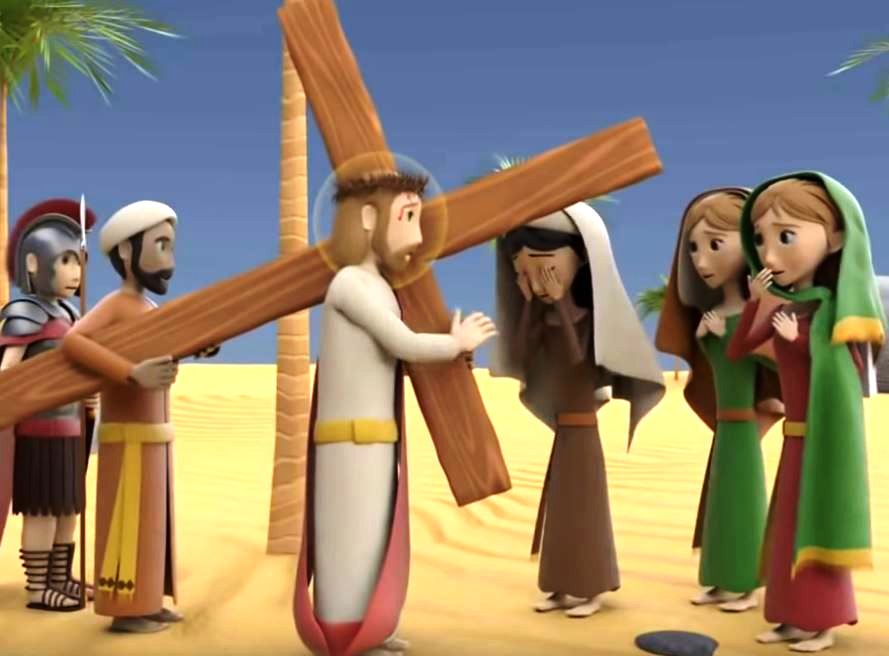 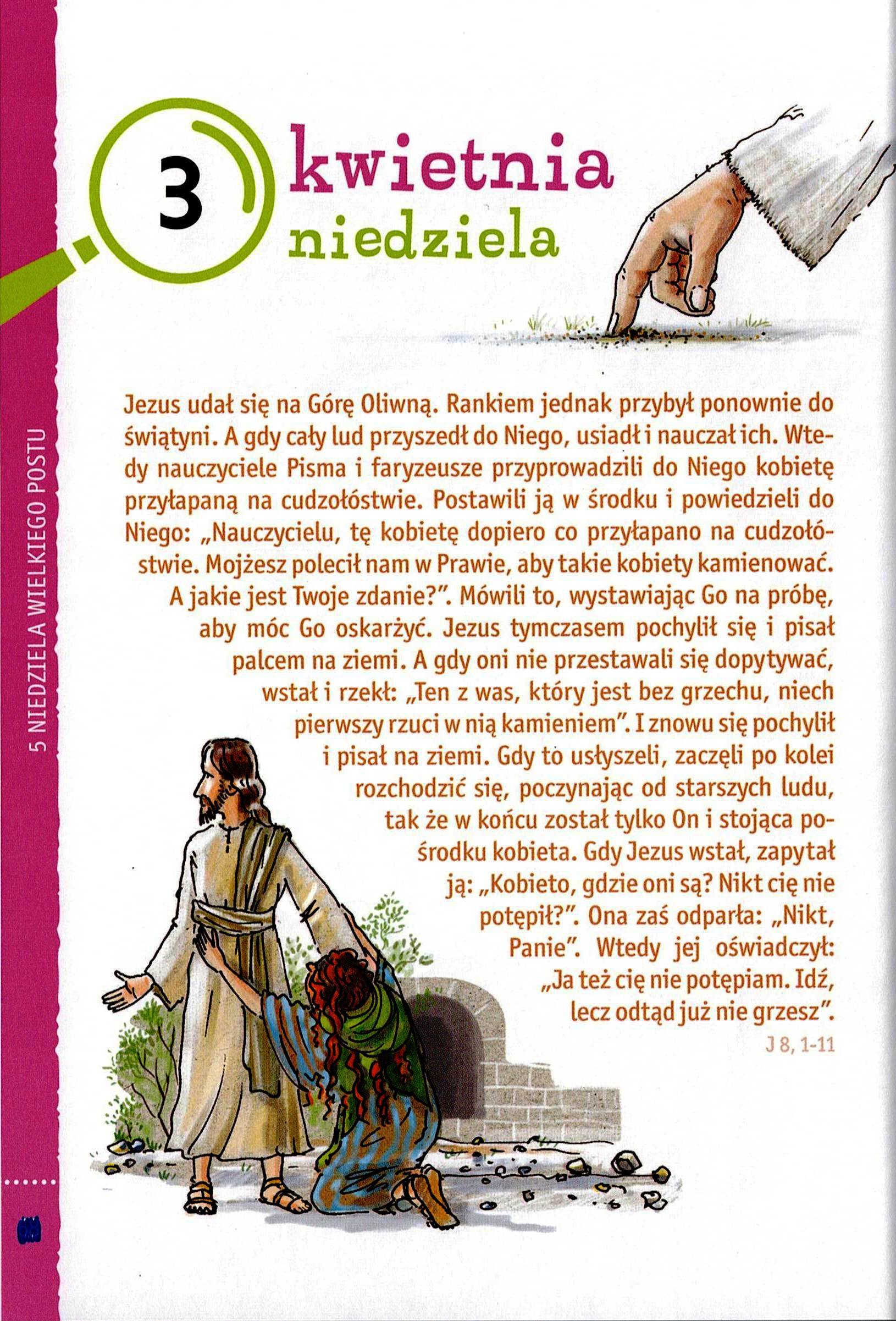 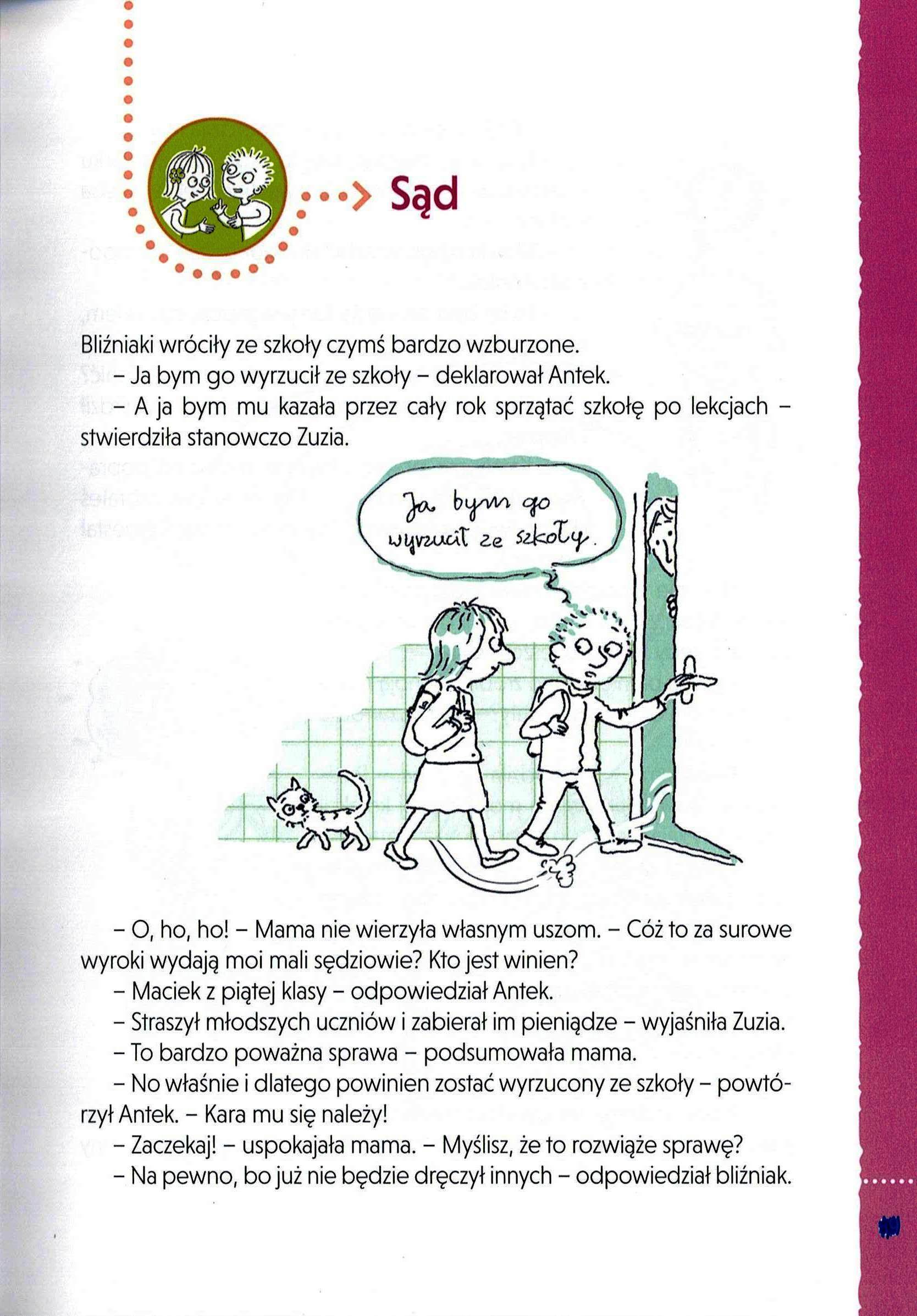 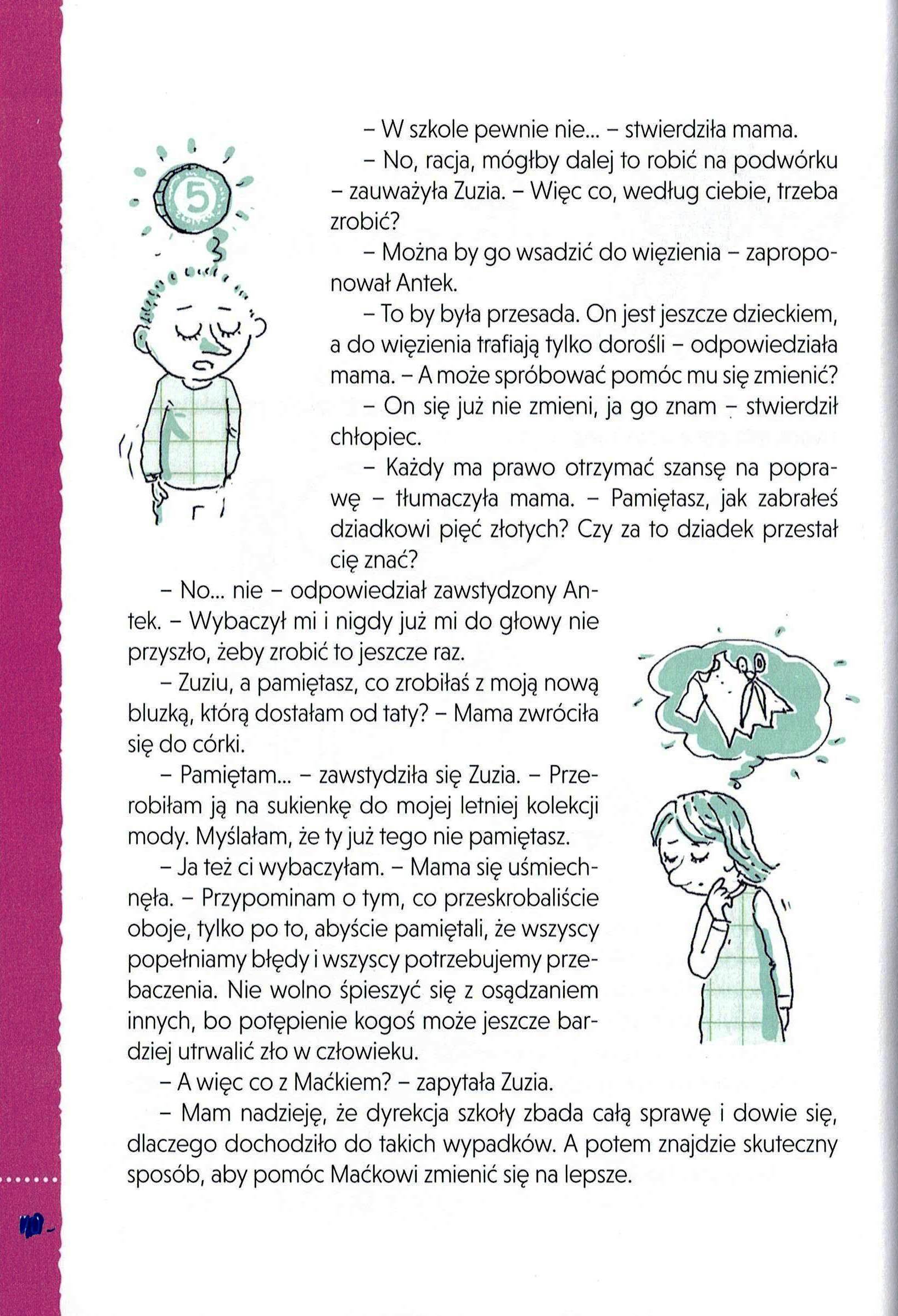 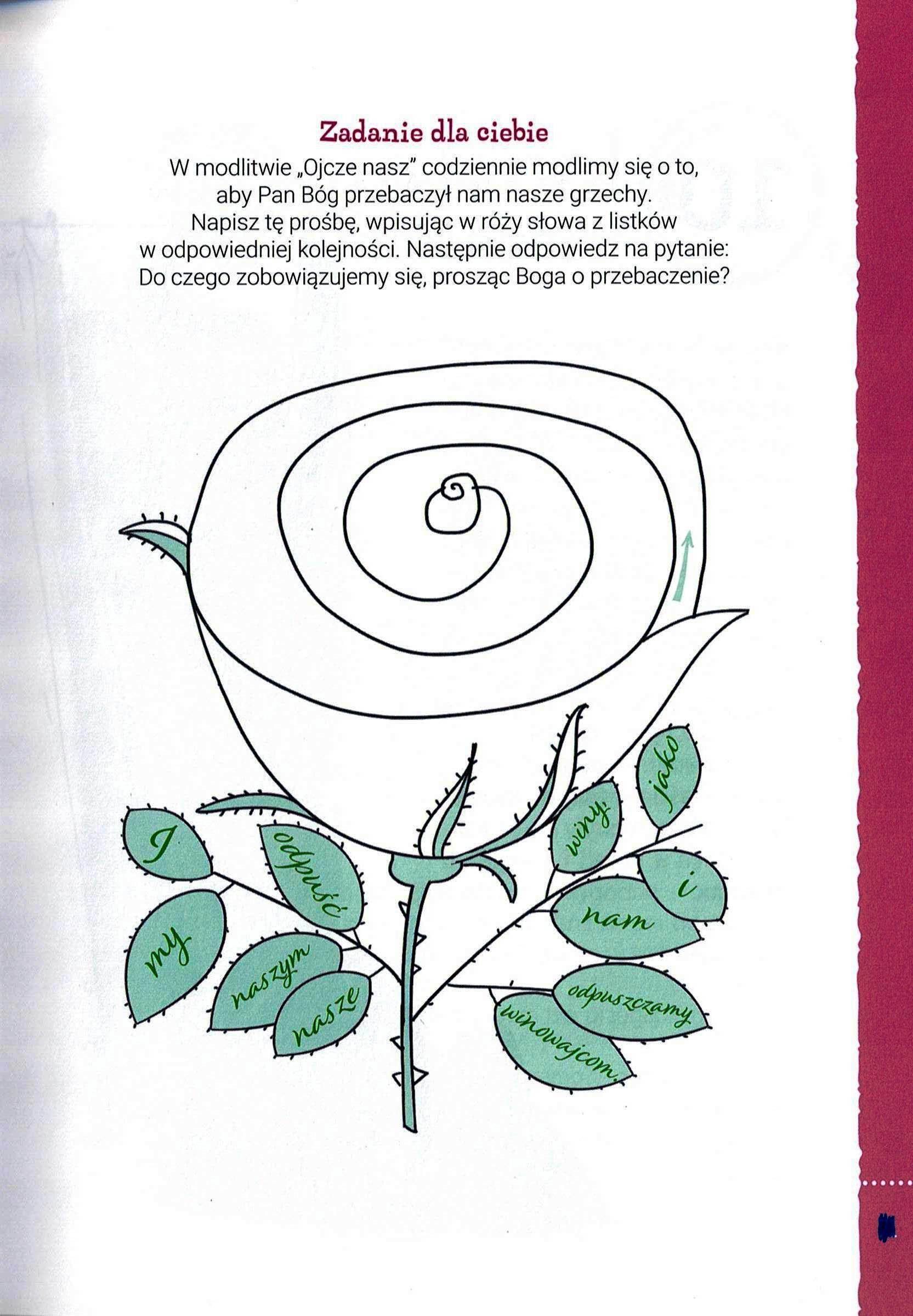 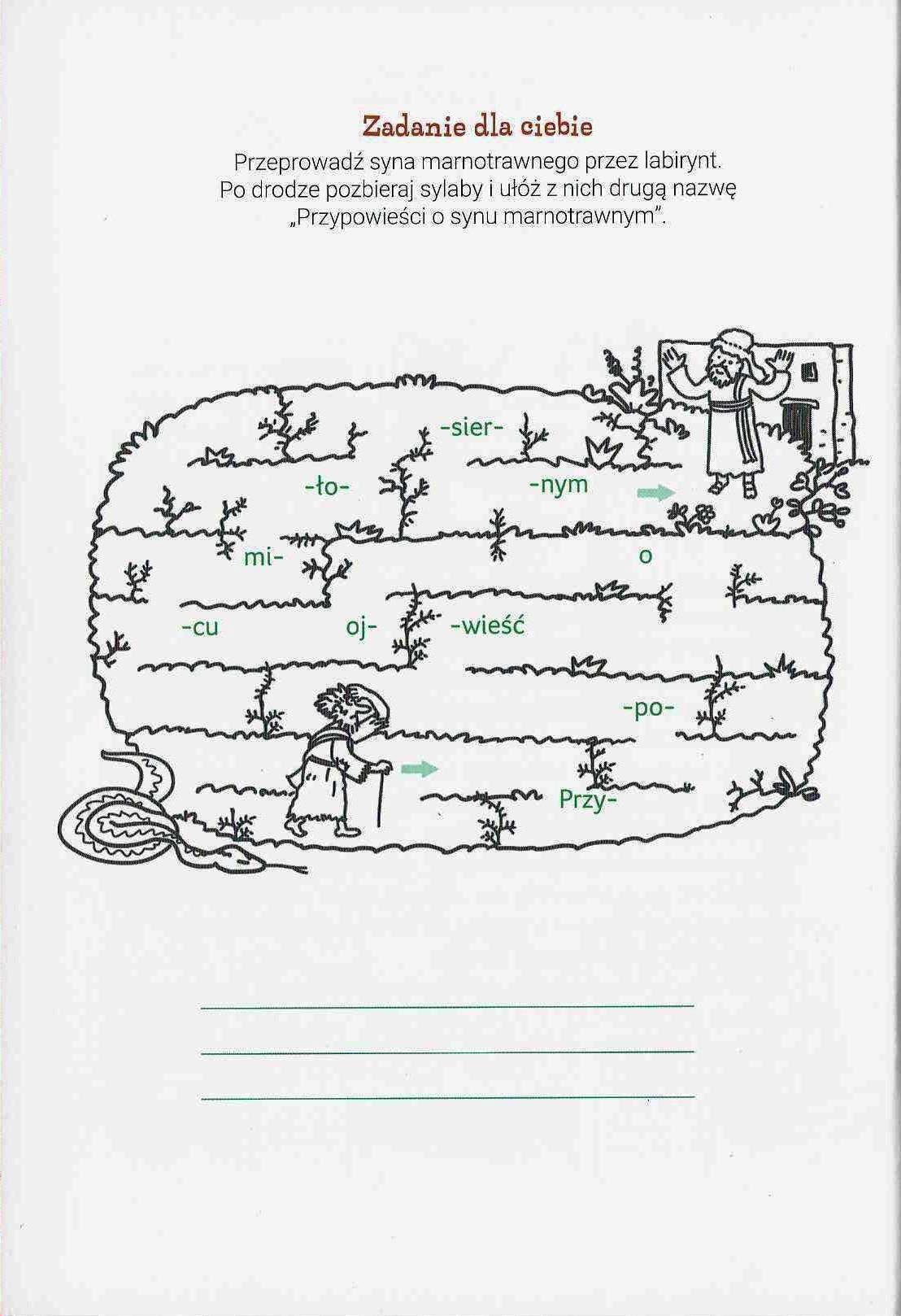 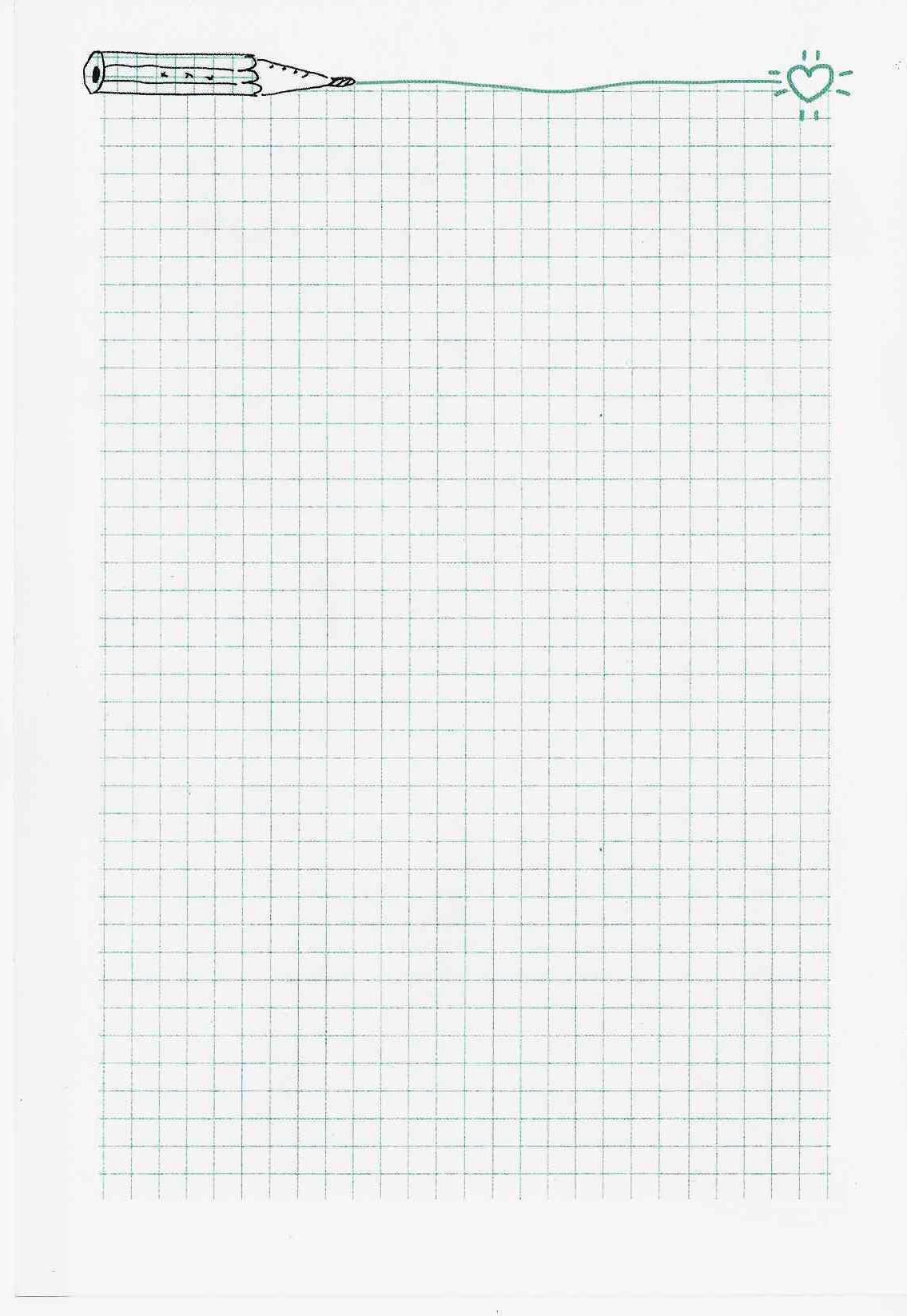 